Πληροφορίες:  	318ΚΟΙΝ:	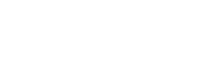 Πίνακας Αποδεκτών: